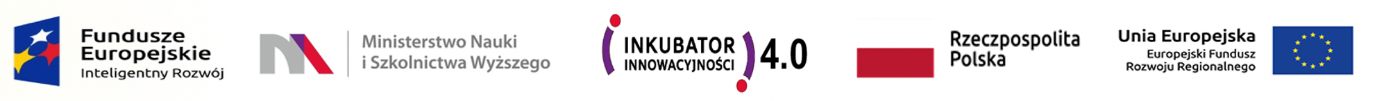 Bydgoszcz, dnia 07.06.2022 r.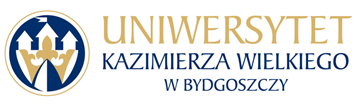 Uniwersytet Kazimierza Wielkiego w BydgoszczyAdres: 85-064 Bydgoszcz,ul. Chodkiewicza 30ZAPYTANIE OFERTOWE NR UKW/DZP-282-ZO-38/2022Uniwersytet Kazimierza Wielkiego w Bydgoszczy ul. Chodkiewicza 30, 85-064 Bydgoszcz występuje z Zapytaniem Ofertowym na realizację zamówienia:1. Tytuł zamówienia: „Dostawa drobnych części i podzespołów elektronicznych, mechanicznych, narzędzi oraz mebli laboratoryjnych na potrzeby UKW ”2. Rodzaj zamówienia: usługa/dostawa/roboty budowlane3. Termin realizacji zamówienia:      Części 1, 3-6:  7-28 dni kalendarzowych od dnia podpisania umowy;     Część 2:	 14-30 dni kalendarzowych od dnia podpisania umowy;     Część 7:	 58-84 dni kalendarzowych od dnia podpisania umowy;     Części 8-9:  	 7-14 dni kalendarzowych od dnia podpisania umowy;4. Opis przedmiotu zamówienia:     4.1 Przedmiotem zamówienia jest dostawa drobnych części i podzespołów elektronicznych, mechanicznych, narzędzi oraz mebli laboratoryjnych o parametrach zgodnych z opisem. Szczegółowy opis przedmiotu zamówienia znajduje się w Formularzu cenowym, stanowiącym Załącznik nr 2 do Zapytania ofertowego.     4.2 Zamawiający podzielił zamówienie na 9 (dziewięć) części. Wykonawca może złożyć ofertę na 9 (dziewięć) części zamówienia, czyli na całość zamówienia lub na jedną z części zamówienia, z zastrzeżeniem, iż oferta w każdej części powinna być pełna. Każda część będzie oceniana osobno przez Zamawiającego.     4.3 Zamawiający wymaga, aby przedmiot zamówienia :    a)  spełniał wszystkie wymagane parametry funkcjonalne, techniczne i użytkowe;   b) posiadał wszystkie ważne certyfikaty, atesty, oraz zawierał oznaczenia i inne dokumenty wymagane prawem powszechnie obowiązującym, w szczególności oznakowanie zgodności, zgodnie z ustawą o systemie oceny zgodności z dnia 30 sierpnia 2002 r. (tj. Dz. U. z 2021r., poz. 1344);   c)   był fabrycznie nowy, wolny od wad fizycznych i prawnych, nie pochodził z ekspozycji;   d) był dopuszczony do obrotu handlowego na obszarze Polski zgodnie z przepisami powszechnie obowiązującymi;   e)  posiadał wszystkie części i podzespoły niezbędne do prawidłowego działania    4.4 Wykonawca zobowiązuje się wydać wraz z towarem dokumenty wymienione w ofercie Wykonawcy lub opisie przedmiotu zamówienia oraz wszystkie dokumenty, które otrzymał od producenta, w szczególności dokument gwarancyjny i  instrukcję obsługi w języku polskim.    4.5 Zamawiający wymaga zaoferowania gwarancji zgodnie z opisem przedmiotu zamówienia zawartym 
w Formularzu cenowym – Załącznik nr 2.    4.6 Zamówienie finansowane jest ze środków Funduszy Europejskich projektu „Inkubator innowacyjności 4.0.” (części: 1, 2, 3, 4, 5, 6)5. Opis sposobu obliczenia ceny:    5.1 W ofercie należy podać proponowaną cenę brutto w PLN za całość wykonania przedmiotu zamówienia.     5.2 Cena oferty powinna zawierać wszystkie koszty, tzn. dostawy, transportu, rozładunku i wniesienia do miejsc wskazanych przez Zamawiającego( w części 7 dodatkowo montaż).6. Kryterium wyboru:    6.1. Zamawiający oceni i porówna jedynie te oferty, które:a) zostaną złożone przez Wykonawców nie wykluczonych przez Zamawiającego z niniejszego postępowania;b) nie zostaną odrzucone przez Zamawiającego.    6.2. Oferty zostaną ocenione przez Zamawiającego w oparciu o następujące kryteria i ich znaczenie:Obliczenia w poszczególnych kryteriach dokonane będą z dokładnością do dwóch miejsc po przecinku.Oceny Zamawiający dokona na podstawie następujących wzorów:dla kryterium „cena”: C = Cn / Co x 100 pkt x 80%gdzie:C = przyznane punkty za cenęCn = najniższa cena ofertowa (brutto) spośród ważnych ofertCo = cena badanej ofertyOpis kryterium:Cena to wartość wyrażona w jednostkach pieniężnych uwzględniająca podatek VAT oraz podatek akcyzowy jeżeli na podstawie odrębnych przepisów sprzedaż podlega obciążeniu podatkiem VAT oraz podatkiem akcyzowym.W kryterium tym Wykonawca może otrzymać maksymalnie 80 pkt.dla kryterium „termin realizacji zamówienia”: Td= Tn/Tb  x 100 pkt x 20%gdzie:Td - przyznane punkty za termin realizacji zamówieniaTn - najkrótszy czas realizacji zamówienia spośród ważnych ofertTb - czas realizacji badanej ofertyOpis kryterium:Minimalny termin dostawy i maksymalny termin dostawy zostały określone w Formularzu cenowym (cz.1, 3-6: 7-28 dni kalendarzowych,  cz.2: 14-30 dni kalendarzowych, cz.7: 58-84 dni kalendarzowych, cz.8-9: 7-14 dni kalendarzowych)Oferta nie może być opatrzona terminem realizacji zamówienia  innym niż z podanego zakresu gdyż będzie niezgodna z Zapytaniem ofertowym i zostanie odrzucona.W kryterium tym Wykonawca może otrzymać maksymalnie 20 pkt.Łączna ilość punktów ocenianej oferty (ocena końcowa): W = C + Tgdzie: W – ocena końcowa, C – punkty za cenę, T – punkty za termin realizacji zamówienia.7.  Sposób przygotowania oferty:	7.1	 Każdy Wykonawca może złożyć tylko jedną ofertę.	7.2    Oferty należy przesłać poprzez platformę zakupową https://platformazakupowa.pl/ .	7.3	 Oferta musi być podpisana przez osoby upoważnione do reprezentowania Wykonawcy (Wykonawców wspólnie ubiegających się o udzielenie zamówienia).    7.4 Ofertę należy przygotować na załączonym formularzu, w formie elektronicznej, w języku polskim, podpisany formularz ofertowy i inne dokumenty należy zeskanować  i wysłać drogą elektroniczną używając platformy zakupowej.    7.5  Wykonawca ponosi wszelkie koszty związane z przygotowaniem i złożeniem oferty.    7.6 Oferta oraz wszelkie załączniki muszą być podpisane przez osoby upoważnione do reprezentowania Wykonawcy. Oznacza to, iż jeżeli z dokumentu (ów) określającego (ych) status prawny Wykonawcy(ów) lub pełnomocnictwa (pełnomocnictw) wynika, iż do reprezentowania Wykonawcy(ów) upoważnionych jest łącznie kilka osób dokumenty wchodzące w skład oferty muszą być podpisane przez wszystkie te osoby.    7.7 Upoważnienie osób podpisujących ofertę do jej podpisania musi bezpośrednio wynikać z dokumentów dołączonych do oferty. Oznacza to, że jeżeli upoważnienie takie nie wynika wprost z dokumentu stwierdzającego status prawny Wykonawcy (odpisu z właściwego rejestru lub zaświadczenia o wpisie do ewidencji działalności gospodarczej) to do oferty należy dołączyć skan oryginału lub skan poświadczonej kopii stosownego pełnomocnictwa wystawionego przez osoby do tego upoważnione.8. Termin składania ofert i zadawania pytań:1) Ofertę należy złożyć przez platformę zakupową w nieprzekraczalnym terminie:  2) Termin zadawania pytań upływa w dniu: 09.06.2022r. o godz. 14:00.9. Opis warunków udziału w postępowaniu:9.1 Wykonawcy ubiegający się o zamówienia muszą spełniać łącznie niżej wymienione warunki udziału w postępowaniu dotyczące:zdolności do występowania w obrocie gospodarczym;uprawnień do prowadzenia określonej działalności gospodarczej lub zawodowej, o ile wynika to z odrębnych przepisów;sytuacji ekonomicznej lub finansowej;zdolności technicznej lub zawodowej.W celu potwierdzenia warunków udziału w postępowaniu należy złożyć wypełniony i podpisany Formularz ofertowy stanowiący Załącznik nr 1.  9.2 Nadto o udzielenie zamówienia mogą się ubiegać Wykonawcy, którzy nie są powiązani z Zamawiającym osobowo lub kapitałowo. Przez powiązania kapitałowe lub osobowe rozumie się wzajemne powiązania między beneficjentem lub osobami upoważnionymi do zaciągania zobowiązań w imieniu beneficjenta lub osobami wykonującymi w imieniu beneficjenta czynności związane z przeprowadzeniem procedury wyboru Wykonawcy a wykonawcą, polegające  w szczególności na:uczestniczeniu w spółce jako wspólnik spółki cywilnej lub spółki osobowej,posiadaniu co najmniej 10% udziałów lub akcji, o ile niższy próg nie wynika z przepisów prawa lub nie został określony przez IZ PO,pełnieniu funkcji członka organu nadzorczego lub zarządzającego, prokurenta, pełnomocnika,pozostawaniu w związku małżeńskim, w stosunku pokrewieństwa lub powinowactwa w linii prostej, pokrewieństwa drugiego stopnia lub powinowactwa drugiego stopnia w linii bocznej lub w stosunku przysposobienia, opieki lub kurateli.10. Oświadczenia i dokumenty wymagane dla potwierdzenia spełniania przez Wykonawców warunków udziału w postępowaniu oraz o braku podstaw do wykluczenia:1) Aktualny odpis z właściwego rejestru lub z centralnej ewidencji i informacji o działalności gospodarczej, w przypadku:- podmiotów posiadających osobowość prawną jak i spółek prawa handlowego nie posiadających osobowości prawnej – wyciąg z Krajowego Rejestru Sądowego,- osób fizycznych wykonujących działalność gospodarczą – zaświadczenie o wpisie do rejestru CEIDG (Centralna Ewidencja i Informacja o Działalności Gospodarczej),- działalności prowadzonej w formie spółki cywilnej – umowa spółki cywilnej lub zaświadczenie o wpisie do ewidencji działalności gospodarczej każdego ze wspólników.Jeżeli w kraju miejscu zamieszkania osoby lub w kraju, w którym Wykonawca ma siedzibę lub miejsce zamieszkania, nie wydaje się dokumentów, o których mowa w ust. 10 pkt. 1) , zastępuje się je dokumentem zawierającym oświadczenie, w którym określa się także osoby uprawione do reprezentacji Wykonawcy, złożone przed właściwym organem sądowym, administracyjnym albo organem samorządu zawodowego lub gospodarczego odpowiednio kraju miejsca zamieszkania osoby lub kraju, w którym Wykonawca ma siedzibę lub miejsce zamieszkania lub przed notariuszem.Dokumenty, o których mowa powyżej,  powinny być wystawione nie wcześniej niż 6 miesięcy przed upływem terminu składania ofert. 2) Integralną częścią oferty jest wypełniony i podpisany Formularz ofertowy, stanowiący Załącznik nr 1 do Zapytania ofertowego oraz wypełniony i podpisany Formularz cenowy stanowiący Załącznik nr 2 do Zapytania ofertowego. Nie złożenie wymaganych załączników, będzie skutkowało odrzuceniem oferty.3) Pełnomocnictwo do podpisania oferty (oryginał lub kopia potwierdzona za zgodność  z oryginałem przez osobę upoważnioną) względnie do podpisania innych dokumentów składanych wraz z ofertą, o ile prawo do ich podpisania nie wynika z innych dokumentów złożonych wraz z ofertą. Pełnomocnictwo do reprezentowania wszystkich Wykonawców wspólnie ubiegających się o udzielenie zamówienia, ewentualnie umowa o współdziałaniu, z której będzie wynikać przedmiotowe pełnomocnictwo (oryginał lub kopia potwierdzona za zgodność z oryginałem przez notariusza). Pełnomocnik może być ustanowiony do reprezentowania Wykonawców w postępowaniu, albo reprezentowania w postępowaniu i zawarcia umowy.4) Wykonawca oferujący towary równoważne zobowiązany jest do dołączenia do oferty wiarygodnych dokumentów potwierdzających jednoznaczne spełnienie określonych wymagań równoważności (certyfikat, specyfikacja techniczna).5) Wykonawca składający ofertę na część 7 zamówienia zobowiązany jest dołączyć do oferty:Certyfikat zintegrowanego systemu zarządzania: PN-EN ISO 9001:2015, PN-EN ISO 14001:2015, PN – ISO 45001:2018  (dotyczący zapewnienia jakości w zakresie projektowania, produkcji, dostarczania i serwisowania mebli i urządzeń laboratoryjnych, zapewnienia zarządzania środowiskiem oraz bezpieczeństwem i higieną pracy).Atest higieniczny wystawiony przez uprawnioną jednostkę badawczą.Certyfikat zgodności z normą PN-EN 13150:2004 „Stoły robocze dla laboratoriów. Wymiary, wymagania bezpieczeństwa i metody badań” wydany przez akredytowaną jednostkę badawczą.Certyfikat  na zgodność  z normą PN-EN 16121+A1:2017 -11 „Meble do użytkowania poza mieszkaniem - Wymagania i bezpieczeństwa, wytrzymałości, trwałości i stateczności” wydany przez akredytowaną jednostkę badawczą oraz raport z przeprowadzonych badań dla szafki 600 mm podwieszanej do konstrukcji stalowej C-kształtnej.Dokument wydany przez akredytowaną jednostkę badawczą, który stwierdza że metalowe elementy stelaży, osłon metalowych pokryte farbą proszkową ze względu na bezpieczeństwo pożarowe są sklasyfikowane co najmniej jako prawie niezapalne - klasy A2 według normy EN 13501-1+A1:2010, w zakresie reakcji na ogień według w/w normy.Sprawozdanie z badań wystawione przez akredytowaną jednostkę certyfikującą w zakresie spełnienia wymagań normy PN-EN 61010-1 „Wymagania bezpieczeństwa elektrycznych przyrządów pomiarowych, automatyki i urządzeń laboratoryjnych” (wymagane przez PN-EN 13150, pkt 6.5) z gniazdami elektrycznymi minimum IP44. Raport  z  badań na odporność korozyjną w atmosferze obojętnej mgły solnej kształtowników     stalowych i blach ze stali konstrukcyjnej zabezpieczonych farbami epoksydowymi na zgodność  z normą PN-EN ISO 9227 :2012 (lub równoważną).6) Zgodnie z ustawą z dnia 13 kwietnia 2022 r. o szczególnych rozwiązaniach w zakresie przeciwdziałania wspieraniu agresji na Ukrainę oraz służących ochronie bezpieczeństwa narodowego (Dz.U. z 2022 r. poz. 835) z postępowania o udzielenie zamówienia wyklucza się wykonawców, o których mowa w art. 7 ust. 1 ustawy.Wszystkie dokumenty/załączniki muszą być podpisane przez osobę upoważnioną do składania oferty, sporządzone w języku polskim lub przetłumaczone na język polski w oryginale (lub potwierdzone „za zgodność z oryginałem”). Powyższe dokumenty należy zeskanować i wysłać drogą elektroniczną używając platformy zakupowej.11. Termin związania z ofertą:       11.1 Wykonawca pozostaje związany ofertą przez okres 30 dni.       11.2 Bieg terminu rozpoczyna się wraz z upływem terminu otwarcia oferty.12. Termin i warunki płatności: Wykonawca otrzyma wynagrodzenie po wykonaniu przedmiotu zamówienia, przelewem w terminie do 30 dni licząc od daty wpływu do siedziby Zamawiającego prawidłowo wystawionego rachunku.13. Zamawiający zastrzega sobie prawo wyboru oferty o cenie wyższej, przy czym w takim wypadku uzasadni dokonanie wyboru.14. Zamawiający zastrzega sobie prawo odwołania ogłoszenia o zamówieniu w przypadku zaistnienia uzasadnionych przyczyn, jak również prawo unieważnienia ogłoszenia o zamówieniu bez podania przyczyny.15. Zgodnie z art. 13 ust. 1 i 2 rozporządzenia Parlamentu Europejskiego i Rady (UE) 2016/679 z dnia 27 kwietnia 2016 r. w sprawie ochrony osób fizycznych w związku z przetwarzaniem danych osobowych i w sprawie swobodnego przepływu takich danych oraz uchylenia dyrektywy 95/46/WE (ogólne rozporządzenie o ochronie danych) (Dz. Urz. UE L 119 z 04.05.2016, str. 1), dalej „RODO”, Zamawiający informuje, że:administratorem Pani/Pana danych osobowych jest Uniwersytet Kazimierza Wielkiego z siedzibą przy ul. Chodkiewicza 30, 85-064 Bydgoszcz;administrator danych osobowych powołał Inspektora Ochrony Danych nadzorującego prawidłowość przetwarzania danych osobowych, z którym można skontaktować się za pośrednictwem adresu e-mail: iod@ukw.edu.pl;Pani/Pana dane osobowe przetwarzane będą na podstawie art. 6 ust. 1 lit. c RODO w celu związanym z postępowaniem o udzielenie zamówienia publicznego prowadzonym w trybie zapytania ofertowego;odbiorcami Pani/Pana danych osobowych będą osoby lub podmioty, którym udostępniona zostanie dokumentacja postępowania w oparciu o art. 8 oraz art. 96 ust. 3 ustawy z dnia 29 stycznia 2004 r. – Prawo zamówień publicznych (Dz. U. z 2017 r. poz. 1579 i 2018), dalej „ustawa Pzp”;Pani/Pana dane osobowe będą przechowywane, zgodnie z art. 97 ust. 1 ustawy Pzp, przez okres 4 lat od dnia zakończenia postępowania o udzielenie zamówienia, a jeżeli czas trwania umowy przekracza 4 lata, okres przechowywania obejmuje cały czas trwania umowy;obowiązek podania przez Panią/Pana danych osobowych bezpośrednio Pani/Pana dotyczących jest wymogiem ustawowym określonym w przepisach ustawy Pzp, związanym z udziałem w postępowaniu o udzielenie zamówienia publicznego; konsekwencje niepodania określonych danych wynikają z ustawy Pzp;w odniesieniu do Pani/Pana danych osobowych decyzje nie będą podejmowane w sposób zautomatyzowany, stosowanie do art. 22 RODO;posiada Pani/Pan:na podstawie art. 15 RODO prawo dostępu do danych osobowych Pani/Pana dotyczących;na podstawie art. 16 RODO prawo do sprostowania Pani/Pana danych osobowych 1;na podstawie art. 18 RODO prawo żądania od administratora ograniczenia przetwarzania danych osobowych z zastrzeżeniem przypadków, o których mowa w art. 18 ust. 2 RODO 2;prawo do wniesienia skargi do Prezesa Urzędu Ochrony Danych Osobowych, gdy uzna Pani/Pan, że przetwarzanie danych osobowych Pani/Pana dotyczących narusza przepisy RODO;nie przysługuje Pani/Panu:w związku z art. 17 ust. 3 lit. b, d lub e RODO prawo do usunięcia danych osobowych;prawo do przenoszenia danych osobowych, o którym mowa w art. 20 RODO;na podstawie art. 21 RODO prawo sprzeciwu, wobec przetwarzania danych osobowych, gdyż podstawą prawną przetwarzania Pani/Pana danych osobowych jest art. 6 ust. 1 lit. c RODO.1 Wyjaśnienie: skorzystanie z prawa do sprostowania nie może skutkować zmianą wyniku postępowania 
o udzielenie zamówienia publicznego ani zmianą postanowień umowy w zakresie niezgodnym z ustawą Pzp oraz nie może naruszać integralności protokołu oraz jego załączników.2 Wyjaśnienie: prawo do ograniczenia przetwarzania nie ma zastosowania w odniesieniu do przechowywania, w celu zapewnienia korzystania ze środków ochrony prawnej lub w celu ochrony praw innej osoby fizycznej lub prawnej, lub z uwagi na ważne względy interesu publicznego Unii Europejskiej lub państwa członkowskiego.W przypadku przekazywania przez Wykonawcę przy składaniu oferty danych osobowych innych osób, Wykonawca zobowiązany jest do zrealizowania wobec tych osób, w imieniu Zamawiającego obowiązku informacyjnego wynikającego z art. 14 RODO i złożenia stosownego oświadczenia zawartego w formularzu ofertowym.16. W sprawie przedmiotu zamówienia należy kontaktować się z przedstawicielem Zamawiającego:w sprawach merytorycznych:Jarosław Mikita, telefon (52) 34 19 224, e-mail: jmikita@ukw.edu.pl  w sprawach formalno-prawnych: Małgorzata Zbierzchowska, tel. (52) 34 19 163, e-mail: zampub@ukw.edu.pl  Kanclerz UKWmgr Renata MalakZałącznik nr 1FORMULARZ OFERTOWYDO ZAPYTANIA OFERTOWEGO NR UKW/DZP-282-ZO-38/20221. Dane dotyczące Wykonawcy:Nazwa:	Siedziba:	Nr telefonu/faksu:	Nr NIP:	Nr REGON:	Osoba do kontaktu, tel. e-mail:	2. Nawiązując do ogłoszenia w trybie Zapytania ofertowego oferujemy wykonanie zamówienia na: „Dostawa drobnych części i podzespołów elektronicznych, mechanicznych, narzędzi oraz mebli laboratoryjnych na potrzeby UKW”za:Część 1 Kryterium I - Cenawartość ofertową brutto*  .....................................................................................zł słownie  ................................................................................................................... podatek od towarów i usług .....................% wartość podatku  .............……….zł         wartość netto  ........................................................................................................zł *zaokrąglić do 2 miejsc po przecinku.Kryterium II – Termin realizacji zamówienia: ____ dni kalendarzowych (podać ilość pełnych dni, min. 7 dni kalendarzowych maks. 28 dni kalendarzowych).Część 2Kryterium I - Cenawartość ofertową brutto*  .....................................................................................zł słownie  ................................................................................................................... podatek od towarów i usług .....................% wartość podatku  .............……….zł         wartość netto  ........................................................................................................zł *zaokrąglić do 2 miejsc po przecinku.Kryterium II – Termin realizacji zamówienia: ____ dni kalendarzowych (podać ilość pełnych dni, min. 14 dni kalendarzowych maks. 30 dni kalendarzowych).Część 3Kryterium I - Cenawartość ofertową brutto*  .....................................................................................zł słownie  ................................................................................................................... podatek od towarów i usług .....................% wartość podatku  .............……….zł         wartość netto  ........................................................................................................zł *zaokrąglić do 2 miejsc po przecinku.Kryterium II – Termin realizacji zamówienia: ____ dni kalendarzowych (podać ilość pełnych dni, min. 7 dni kalendarzowych maks. 28 dni kalendarzowych).Część 4Kryterium I - Cenawartość ofertową brutto*  .....................................................................................zł słownie  ................................................................................................................... podatek od towarów i usług .....................% wartość podatku  .............……….zł         wartość netto  ........................................................................................................zł *zaokrąglić do 2 miejsc po przecinku.Kryterium II – Termin realizacji zamówienia: ____ dni kalendarzowych (podać ilość pełnych dni, min. 7 dni kalendarzowych maks. 28 dni kalendarzowych).Część 5Kryterium I - Cenawartość ofertową brutto*  .....................................................................................zł słownie  ................................................................................................................... podatek od towarów i usług .....................% wartość podatku  .............……….zł         wartość netto  ........................................................................................................zł *zaokrąglić do 2 miejsc po przecinku.Kryterium II – Termin realizacji zamówienia: ____ dni kalendarzowych (podać ilość pełnych dni, min. 7 dni kalendarzowych maks. 28 dni kalendarzowych).Część 6Kryterium I - Cenawartość ofertową brutto*  .....................................................................................zł słownie  ................................................................................................................... podatek od towarów i usług .....................% wartość podatku  .............……….zł         wartość netto  ........................................................................................................zł *zaokrąglić do 2 miejsc po przecinku.Kryterium II – Termin realizacji zamówienia: ____ dni kalendarzowych (podać ilość pełnych dni, min. 7 dni kalendarzowych maks. 28 dni kalendarzowych).Część 7Kryterium I - Cenawartość ofertową brutto*  .....................................................................................zł słownie  ................................................................................................................... podatek od towarów i usług .....................% wartość podatku  .............……….zł         wartość netto  ........................................................................................................zł *zaokrąglić do 2 miejsc po przecinku.Kryterium II – Termin realizacji zamówienia: ____ dni kalendarzowych (podać ilość pełnych dni, min. 58 dni kalendarzowych maks. 84 dni kalendarzowych).Część 8Kryterium I - Cenawartość ofertową brutto*  .....................................................................................zł słownie  ................................................................................................................... podatek od towarów i usług .....................% wartość podatku  .............……….zł         wartość netto  ........................................................................................................zł *zaokrąglić do 2 miejsc po przecinku.Kryterium II – Termin realizacji zamówienia: ____ dni kalendarzowych (podać ilość pełnych dni, min. 7 dni kalendarzowych maks. 14 dni kalendarzowych).Część 9Kryterium I - Cenawartość ofertową brutto*  .....................................................................................zł słownie  ................................................................................................................... podatek od towarów i usług .....................% wartość podatku  .............……….zł         wartość netto  ........................................................................................................zł *zaokrąglić do 2 miejsc po przecinku.Kryterium II – Termin realizacji zamówienia: ____ dni kalendarzowych (podać ilość pełnych dni, min. 7 dni kalendarzowych maks. 14 dni kalendarzowych).3. Oświadczam/my, że w cenie oferty zostały uwzględnione wszystkie koszty związane 
z wykonaniem przedmiotu zamówienia w tym koszty transportu i wniesienia do miejsc wskazanych przez Zamawiającego oraz udzielone ewentualne rabaty. 4. Oświadczam/my, że przedmiot zamówienia jest zgodny z opisem przedmiotu zamówienia zawartym w pkt. 4 Zapytania ofertowego nr UKW/DZP-282-ZO-38/2022 oraz Załączniku nr 2 do niniejszego zapytania.5. Zobowiązuje/my się wykonać w terminie całość przedmiotu zamówienia  z należytą starannością.6. Oświadczam/my, że zapoznaliśmy się z Zapytaniem Ofertowym oraz wyjaśnieniami 
i ewentualnymi zmianami Zapytania Ofertowego przekazanymi przez Zamawiającego 
i uznajemy się za związanych określonymi w nich postanowieniami i zasadami postępowania.7. Oświadczam/my, że spełniamy warunki udziału w postępowaniu zgodnie z pkt. 9 Zapytania Ofertowego nr UKW/DZP-282-ZO-38/2022.8. Oświadczymy, że nie jesteśmy  powiązani z Zamawiającym osobowo lub kapitałowo. Przez powiązania kapitałowe lub osobowe rozumie się wzajemne powiązania między beneficjentem lub osobami upoważnionymi do zaciągania zobowiązań w imieniu beneficjenta lub osobami wykonującymi w imieniu beneficjenta czynności związane z przeprowadzeniem procedury wyboru Wykonawcy a wykonawcą, polegające  w szczególności na:uczestniczeniu w spółce jako wspólnik spółki cywilnej lub spółki osobowej,posiadaniu co najmniej 10% udziałów lub akcji, o ile niższy próg nie wynika z przepisów prawa lub nie został określony przez IZ PO,pełnieniu funkcji członka organu nadzorczego lub zarządzającego, prokurenta, pełnomocnika,pozostawaniu w związku małżeńskim, w stosunku pokrewieństwa lub powinowactwa w linii prostej, pokrewieństwa drugiego stopnia lub powinowactwa drugiego stopnia w linii bocznej lub w stosunku przysposobienia, opieki lub kurateli.9.   Oświadczam/my, że akceptujemy projekt umowy – Załącznik nr 3.10. Oświadczam/my, że nie podlegam/my wykluczeniu na podstawie art. 7 ust. 1 ustawy z dnia 13 kwietnia 2022 r. o szczególnych rozwiązaniach w zakresie przeciwdziałania wspieraniu agresji na Ukrainę oraz służących ochronie bezpieczeństwa narodowego (Dz.U. z 2022 r. poz. 835).11. Oświadczam, że wypełniłem obowiązki informacyjne przewidziane w art. 13 lub art. 14 RODO1 wobec osób fizycznych, od których dane osobowe bezpośrednio lub pośrednio pozyskałem w celu ubiegania się o udzielenie zamówienia publicznego w niniejszym postępowaniu2.1 rozporządzenie Parlamentu Europejskiego i Rady (UE) 2016/679 z dnia 27 kwietnia 2016 r. 
w sprawie ochrony osób fizycznych w związku z przetwarzaniem danych osobowych i w sprawie swobodnego przepływu takich danych oraz uchylenia dyrektywy 95/46/WE (ogólne rozporządzenie o ochronie danych) (Dz. Urz. UE L 119 z 04.05.2016, str. 1)2 w przypadku gdy wykonawca nie przekazuje danych osobowych innych, niż bezpośrednio jego dotyczących, oświadczenia wykonawca nie składa (usunięcie treści oświadczenia np. przez jego wykreślenie)Załącznikami do ofert są:a) ……………………………………………..b) ……………………………………………..c)………………………………………………............................., dnia .....................……………………………………………………………………(podpisy upełnomocnionych  przedstawicieli Wykonawcy)Załącznik nr 3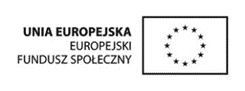 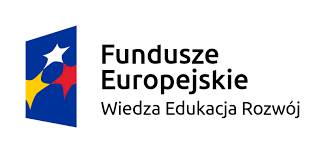 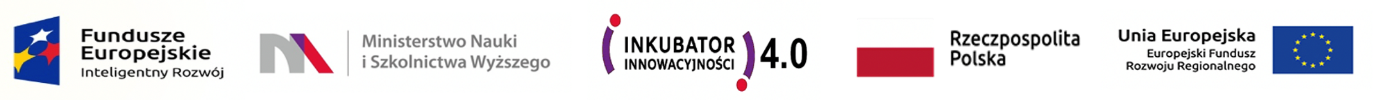 Umowa – Projekt nr …..zawarta w dniu ………….. roku pomiędzy:1.	 Uniwersytetem Kazimierza Wielkiego w Bydgoszczy, adres: 85 – 064 Bydgoszcz, 
ul. Chodkiewicza 30, NIP 5542647568, REGON 340057695, zwanym dalej „Zamawiającym”, reprezentowanym przez:mgr Renatę Malak – Kanclerza UKWprzy kontrasygnacie mgr Renaty Stefaniak – Kwestoraa2. 	…………………………………………………………………………………………………………….. …………………………………………………………………………………………………………….. ……………………………………………………………………………………………………………..	Niniejsza umowa jest następstwem wyboru przez Zamawiającego oferty Wykonawcy w postępowaniu prowadzonym w trybie zapytania ofertowego zgodnie Regulaminem udzielania zamówień publicznych na UKW w Bydgoszczy pn. „Dostawa drobnych części i podzespołów elektronicznych, mechanicznych, narzędzi oraz mebli laboratoryjnych na potrzeby UKW” nr UKW/DZP-282-ZO-38/2022.§ 1Przedmiot umowyPrzedmiotem umowy jest dostawa drobnych części i podzespołów elektronicznych, mechanicznych, narzędzi oraz mebli laboratoryjnych objętej częścią nr ……. zgodnie z treścią oferty Wykonawcy złożonej w zapytaniu ofertowym pn. „Dostawa drobnych części i podzespołów elektronicznych, mechanicznych, narzędzi oraz mebli laboratoryjnych na potrzeby UKW”, nr sprawy UKW/DZP-282-ZO-38/2022. Szczegółowy opis i zakres przedmiotu zamówienia  został określony w formularzu cenowym stanowiącym załącznik nr 1 do umowy, jako jej integralna część. Wykonawca zobowiązuje się, że przedmiot umowy określony w ust. 1 stosownie do oferty Wykonawcy oraz opisu przedmiotu zamówienia będzie:spełniać wszystkie wymagane parametry techniczne, funkcjonalne i użytkowe;posiadać wszystkie ważne certyfikaty, atesty, oraz zawierać oznaczenia i inne dokumenty wymagane prawem powszechnie obowiązującym, w szczególności oznakowanie zgodności, zgodnie z ustawą o systemie oceny zgodności z dnia 30 sierpnia 2002 r. (t. j. Dz. U. z 2021, poz. 1344 ze zm.);fabrycznie nowy, wolny od wad fizycznych i prawnych, nie pochodził z ekspozycji;dopuszczony do obrotu handlowego na obszarze Polski zgodnie z przepisami powszechnie obowiązującymi;posiadać wszystkie części i elementy składowe niezbędne do prawidłowego działania.Wykonawca zobowiązuje się wydać wraz z przedmiotem umowy dokumenty wymienione w ofercie Wykonawcy lub opisie przedmiotu zamówienia oraz wszystkie dokumenty, które otrzymał od producenta, w szczególności dokument gwarancyjny oraz instrukcję obsługi w języku polskim (jeśli dotyczy).§ 2Termin wykonania przedmiotu umowy oraz warunki dostawyDostawa nastąpi w terminie do ….. dni kalendarzowych od dnia podpisania umowy.
Zamówiony towar Wykonawca dostarczy na swój koszt i ryzyko, zapewniając wniesienie go do pomieszczeń UKW w Bydgoszczy wskazanych przez Zamawiającego, w godz. 8.00 - 14.00,  po uprzednim kontakcie mailowym. Dniem dostarczenia przedmiotu umowy jest dzień podpisania przez Strony Umowy protokołu odbioru bez zastrzeżeń.Zamawiający po przyjęciu dostawy ma obowiązek nie później niż w terminie 7 (siedmiu) dni od dnia dostawy dokonać sprawdzenia dostarczonego przez Wykonawcę przedmiotu umowy pod względem ilościowym oraz rodzajowym w szczególności poprzez sprawdzenie czy dostarczony przedmiot umowy nie jest uszkodzony i posiada parametry deklarowane w ofercie Wykonawcy, opisie przedmiotu zamówienia oraz w umowie.W razie stwierdzenia niezgodności o których mowa w ust. 4, Zamawiający przedstawia Wykonawcy zastrzeżenia w terminie 7 dni od daty dokonania sprawdzenia. Wykonawca zobowiązuje się do usunięcia stwierdzonych niezgodności na własny koszt i ryzyko w terminie 7 dni od dnia powiadomienia go o tym fakcie. W takim wypadku dostawa przedmiotu umowy nastąpi według zasad określonych w ust. 2 - 4.§ 3Osoby odpowiedzialne za realizację umowyOsobą odpowiedzialną za realizację umowy ze strony Zamawiającego jest:Jarosław Mikita, tel. 52 34 19 224, adres e-mail: jmikita@ukw.edu.pl Osobą odpowiedzialną za realizację umowy ze strony Wykonawcy jest: ………………….…………..…, adres e-mail: ..………………………………………………………… tel. …………………………………..…Strony ustalają iż w sprawie realizacji niniejszej umowy będą kontaktować się drogą elektroniczną na adresy wskazane w ust. 1 i ust. 2.Czynności do których odnosi się elektroniczny sposób komunikacji mogą w razie potrzeby być dokonywane również w formie pisemnej.Osoby, o których mowa w ust. 1 i 2 są również uprawnione do dokonania czynności, o których mowa w § 2 ust. 3.§ 4WynagrodzenieZa wykonanie przedmiotu umowy Wykonawca otrzyma wynagrodzenie w wysokości:Część (podać nr)Wartość netto: ................ PLNpodatek od towarów i usług ( VAT ) ……. % w wysokości: ................... PLNwynagrodzenie brutto: .......................... PLN(słownie: .................................................................................................................................... )§ 4aWynagrodzenie Wykonawcy w przypadku powstania obowiązku podatkowego u ZamawiającegoStrony ustalają wysokość całkowitego wynagrodzenia Wykonawcy za wykonanie przedmiotu umowy określonego w § 1  na kwotę:netto: ................................2.	Zamawiający, na podstawie złożonego przez Wykonawcę oświadczenia o powstaniu obowiązku podatkowego u Zamawiającego dolicza podatek VAT zgodnie obowiązującymi przepisami o podatku od towarów i usług:Wartość oferty netto: ……………………………………………..Doliczony podatek VAT: …………………………………………Wartość oferty brutto po doliczonym podatku: …….………………………..(słownie: …………………………………………………………………………… )§ 5Warunki płatnościWynagrodzenie, o którym mowa w §4 zawiera wszystkie koszty niezbędne do prawidłowego wykonania przedmiotu umowy, w szczególności koszt przedmiotu umowy, opakowania, transportu, ubezpieczenia na czas transportu, jego wniesienia (montażu dla części 7 zamówienia) do pomieszczeń wskazanych przez Zamawiającego.Zapłata wynagrodzenia, o którym mowa w §4 nastąpi w razie braku zastrzeżeń Zamawiającego, co do zgodności z przedmiotem umowy dostarczonego towaru, po podpisaniu przez Strony protokołu odbioru przedmiotu umowy bez zastrzeżeń.Zapłata wynagrodzenia, o którym mowa w § 4 nastąpi przelewem bankowym na rachunek bankowy Wykonawcy wskazany w fakturze, w terminie 30 (trzydziestu) dni od daty otrzymania przez Zamawiającego prawidłowo wystawionej faktury.Strony postanawiają, że dniem zapłaty jest dzień obciążenia rachunku bankowego Zamawiającego.Wykonawca nie może bez uprzedniej zgody Zamawiającego wyrażonej na piśmie dokonać cesji wierzytelności z tytułu wynagrodzenia, o którym mowa w § 4.Wynagrodzenie, o którym mowa w § 4 składa się z określonych w załączniku do umowy (formularzu cenowym) cen jednostkowych za poszczególne składniki przedmiotu zamówienia. W przypadku zmiany stawki podatku od towarów i usług, przyjętej do określenia wysokości wynagrodzenia Wykonawcy, zgodnie z ust. 1, która zacznie obowiązywać po dniu zawarcia Umowy, wynagrodzenie Wykonawcy, w ujęciu brutto, ulegnie odpowiedniej zmianie przez zastosowanie zmienionej stawki podatku od towarów i usług – bez sporządzania aneksu do Umowy. Zmianie ulegnie wysokość wynagrodzenia należnego Wykonawcy za wykonywanie Umowy w okresie od dnia obowiązywania zmienionej stawki podatku, przy czym zmiana dotyczyć będzie wyłącznie tej części wynagrodzenia Wykonawcy, do której zgodnie z przepisami prawa powinna być stosowana zmieniona stawka podatku od towarów i usług.§ 6Odpowiedzialność za niezgodność dostawy z przedmiotem umowyW razie stwierdzenia  w okresie gwarancji jakości przez Zamawiającego wad fizycznych przedmiotu umowy Wykonawca zobowiązuje się do niezwłocznego, jednak nie później niż w terminie 7 dni od dnia powiadomienia go o tym fakcie, do usunięcia wady lub - wedle wyboru Zamawiającego - dokonania wymiany rzeczy na nową wolną od wad na własny koszt  i ryzyko. W takim wypadku dostawa towaru nastąpi według zasad określonych w § 2 ust. 3 - 5.Wykonawca udziela na wszystkie rzeczy wchodzące w skład przedmiotu umowy gwarancji jakości zgodnie z postanowieniami określonymi w załączniku nr 1 do umowy, który stanowi jej integralną część. § 7Odstąpienie od umowy1.	W razie wystąpienia istotnej zmiany okoliczności powodującej, że wykonanie umowy nie leży w interesie publicznym, czego nie można było przewidzieć w chwili zawarcia umowy, Zamawiający może odstąpić od umowy.2.	Ponadto Zamawiający może odstąpić od umowy w całości lub w części niewykonanej w przypadku:jeżeli zwłoka Wykonawcy w wykonaniu przedmiotu umowy przekracza 14 dni licząc od upływu terminu określonego w §2 ust.1,w razie 2-krotnej zwłoki Wykonawcy w wykonaniu zobowiązań związanych z niezgodnością dostawy z przedmiotem umowy, wskazanych w §6 ust.1.w przypadkach określonych w Kodeksie Cywilnym, Odstąpienie od umowy powinno nastąpić w formie pisemnej pod rygorem nieważności w terminie 30 dni, od daty powzięcia przez Zamawiającego informacji o okoliczności uzasadniającej odstąpienie od umowy. § 8Kary umowneWykonawca zapłaci Zamawiającemu karę umowną:za zwłokę w dostawie przedmiotu umowy, w wysokości 1% wartości netto wynagrodzenia wskazanego w §4,  za każdy dzień zwłoki, liczony od dnia następnego przypadającego po dniu, w którym zgodnie z Umową miała nastąpić dostawa do dnia przyjętej bez zastrzeżeń dostawy włącznie;za zwłokę w wykonaniu zobowiązań, o których mowa w § 2 ust. 5  oraz § 6  ust.1  - w wysokości 1% wartości netto wynagrodzenia umownego wskazanego w §4, za każdy dzień zwłoki, liczony od dnia następnego przypadającego po dniu, w którym zobowiązanie miało zostać wykonane do dnia wykonania zobowiązania włącznie;3) w przypadku odstąpienia od umowy przez Zamawiającego z przyczyn leżących po stronie      Wykonawcy, w szczególności wskazanych w § 7 ust. 2, w wysokości 15 % wynagrodzenia netto za daną część zamówienia, o którym mowa w § 4, Łączna wysokość kar umownych nie może przekroczyć 30% całkowitej wartości wynagrodzenia umownego netto, o którym mowa w § 4.Zamawiający ma prawo do dochodzenia odszkodowania uzupełniającego na zasadach ogólnych w przypadku, gdy szkoda przewyższa wartość zastrzeżonych kar umownych.Wykonawca wyraża zgodę na potrącenie kar umownych z przysługującego mu wynagrodzenia.§ 9Zmiany umowy1.	Zamawiający, przewiduje możliwość istotnej zmiany zawartej umowy w stosunku do treści oferty, na podstawie, której dokonano wyboru oferty w następujących okolicznościach:1)	w przypadku zaistnienia, niemożliwej do przewidzenia w momencie zawarcia umowy okoliczności prawnej, ekonomicznej lub technicznej, za którą żadna ze stron nie podnosi odpowiedzialności skutkującej brakiem możliwości należytego wykonania umowy zgodnie z opisem przedmiotu zamówienia zawartym w formularzu ofertowym oraz umową, dopuszcza się możliwość zmiany terminu realizacji umowy,2)	zmiany obowiązujących przepisów, jeżeli konieczne będzie dostosowanie treści umowy do aktualnego stanu prawnego,3)	jeżeli w czasie obowiązywania umowy nastąpi zmiana ustawowej stawki podatku od towarów i usług (VAT), Strony dokonają odpowiedniej zmiany wynagrodzenia umownego..§ 10Postanowienia końcoweW sprawach nieuregulowanych Umową mają zastosowanie powszechnie obowiązujące przepisy prawa, w szczególności przepisy kodeksu cywilnego.Wszelkie spory wynikłe z niniejszej umowy będzie rozstrzygał sąd powszechny właściwy dla siedziby Zamawiającego.Umowę sporządzono w 3 (trzech) jednobrzmiących egzemplarzach, z których 1 (jeden) egzemplarz otrzymuje Wykonawca, 2 (dwa) egzemplarze Zamawiający.Zamawiający                                                                            Wykonawca	.........................................................	       ......................................................... L.p.KRYTERIUMWAGA1.Cena80%2.Termin realizacji zamówienia20%RAZEM:100%do dnia:13.06.2022r.do godz.10:00